✎ イベント情報、助成金情報　✐・個々のイベントの開催については、主催団体に確認をお願いいたします。・市の公共施設開館状況については、下記をご覧ください。https://www.city.kodaira.tokyo.jp/kurashi/files/79890/079890/att_0000011.pdfなお、詳しくは、各施設にお問い合わせください。サロンミニコンサート1725年製のストラディバリウスの音を楽しむ会（東京フィルバイオリン奏者：黒澤誠登）≪11月≫16日（水）13:30～　東村山市萩山公民館第３集会室入場500円22日（火）11:00～　大沼地域センター　入場無料25日（金）11:20～　小川2丁目児童館　入場無料26日（土）13:40～　永田珈琲コーヒー付き1000円28日（月）11:00～　学園西町地域センター　入場無料29日(火)11:00～　小川東地域センター　入場無料30日(水)　13:30～　鈴木公民館音楽室　入場500円≪12月≫1日(木)13:30～　東村山市中央公民館音楽室　入場500円8日(木)13:30～　大沼公民館音楽室 入場500円★バイオリンを習いたい方へ★バイオリンを習いたい方はお待ちしています（シルバー人材）11月21日(月) 13:30～15:00福祉会館学習室　1ヵ月2回（１ヶ月で3000円）11月24日（木）13:00～　萩山公民館（1回500円）12月2日（金）13:00～　萩山公民館12月5日 (月) 13:30～　福祉会館学習室以上、マスクされていらしてください。【問合せ】バイオリンの音を楽しむ会☎＆fax  042-341-3457（黒澤）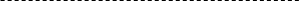 小平・ワーカーズまちの縁がわ　ちっちゃいおうち地域の子ども、高齢者、多様な人が集える場所です。手仕事カフェ、わらべうたあそびなど、どなたでも参加できる企画があります。【場所】学園東町2-4-16 ネクサスビル10１おうちサロン　11月22日(火）、12月6日（火）、20日（火）12:00～12:30 　参加費：500円タッピングタッチカフェ　12月2日(金)13:30～15:00　参加費：500円　セルフタッピング＆お茶とお菓子付き手仕事サロン　11月21日(月）、12月19日（月）13:30～15:30　参加費:200円　　　　　　　　各自が手仕事を持ち寄ってゆったりタイムわらべうた遊び　11月18日(金）、12月16日（金）10:00～11:30　参加費:300円　　わらべうた＆絵本の読み聞かせ＆折り紙などどの会も参加希望の方は前もってご連絡いただけるとありがたいです。【問合せ】☎ 090-4383-9108メール　chityaiouchi@gmail.comウクライナの子どもたちへチャリティ作品展―日本の四季と花の調べ―阿久根律子油彩画展【日時】11月15日（火）～20日(日)10:30～16:00【場所】ギャラリー遊小平駅南口よりグリーンロードを花小金井方面へ徒歩６分ノルディック・ウォーキング倶楽部『歩歩路』 - ポポロ北欧で誕生した老若男女だれでも楽しめるウォーキングエクササイズ美ウォーキング編【日時】11月16日（水）10:00～【場所】花小金井南市民広場集合お楽しみ散策編②【日時】11月30日（水）10:00～【場所】花小金井南市民広場集合【問合せ】メール　Oasishanako123@gmail.comFacebook　https://www.facebook.com/profile.php?id=100057578855089小原流いけばなサークルひまわりの会秋のいけばな展示会華道の奥深さをご鑑賞ください。【日時】11月16日（水）～11月19日（土）【場所】大沼公民館 エントランスホール【主催】ひまわりの会【問合せ】☎ 042-341-5481 （小松）からだにやさしい太極拳太極拳体験教室初心者歓迎、だれでもできます。【日時】11月18日（金）10:00～11;30【場所】大沼公民館ホール【主催】大沼健康太極拳【問合せ】☎ 080-3608-7247 （郷戸）圧せば命の泉湧く・・指圧無料体験会ツボを圧して血流を良くし体調を整えましょう【日時】11月17日（木）10:00～11:30【場所】大沼公民館 和室【主催】指圧いきいき友の会【問合せ】☎ 042-341-5790 （早樋）第227回　みんなで良い映画をみる会ひまわり1970年のイタリア・ソビエト連邦・アメリカ合衆国のドラマ映画。ロケ地となったひまわり畑は、ソビエト連邦時代のウクライナ中部・ドニエプル川左岸の州都ポルタヴァの約27km北に位置するチェルネーチー・ヤール村で行われたと特定されている。監督：ヴィットリオ・デ・シーカ　出演：マルチェロ・マストロヤンニ・ソフィア・ローレン【日時】11月19日（土）18:30～【場所】中央公民館講座室２【資料代】100円【問合せ】070-6552-9851※申込不要マリンバを楽しむ会にこにこCharityコンサート芸術の秋　心に響く音楽を軽やかな木の響き、明るい管の響きのメロディー、ソロとアンサンブルでお楽しみください!!【日時】11月23日（水・祝日）14:00～16:30【場所】中央公民館視聴覚室【参加費】800円（500円は被災地への義援金として）【定員】40名（要申込）【演奏】トランペット：橘 亮、マリンバ：今井忠子、ピアノ：平澤恒子・高梨昌世【主催】ケア音楽実践ドルツェの会【共催】マリンバ演奏を楽しむ会【問合せ・申込】☎ 080-5933-0717 （高梨）☎＆fax 042-341-4806　（今井）小平ソーラー連続セミナー2022　第二弾「ゼロカーボンシティ宣言」実現に向けて市民会議地球の平均気温の上昇を1．5℃に抑えるため、2050年までにカーボンニュートラルの達成が必要です。これに地域から取り組もうという自治体の意思表示が、ゼロカーボンシティ宣言。小平市は2022年２月に宣言しています。宣言にとどまらず、実現を目指すため、市民と行政が連携して取り組むことが必要です。地域のエネルギー需要状況を点検し、再エネポテンシャルを踏まえた作戦をご一緒に考えましょう。【日時】12月4日(日)14:00～【場所】オンライン上【お話】歌川 学さん（産業技術総合研究所）【参加費】無料ご参加は、下記のメールアドレスまたは、QRコードにお申込みください。【申込締切】12月2日(金)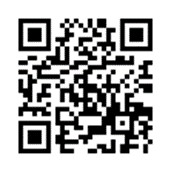 【連絡・申込】NPO法人こだいらソーラー小平市上水本町3-16-55メール　kodaira.solar@gmail.comhttps://kodairasolar.wordpress.com紹介動画　https://youtu.be/MWAhd4Ycw5M第2回ウォーキングdeゴミひろい“環境”と“スポーツ”をひとつにした地域活動。5人一組で、制限時間内に定められたエリア内で力を合わせウォーキングでゴミを拾い、その質と量をポイントで競い合う、環境にもやさしいスポーツです。家族、お友達、サークル仲間などスポーツ感覚でゴミ拾いをして小平市をさらに、美しいまちにしましょう！【日時】12月11日（日）10:00～集合時間　受付9:30個人参加は、9:15集合【集合場所】中央公園　噴水前広場参加チーム募集中【参加費】1チーム500円、個人参加1人100円（保険代等）【主催】ウォーキングdeゴミひろい協会【後援】（一社）こだいら観光まちづくり協会こだいらスポーツ&カルチャーコミッション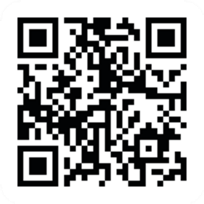 申込用QRコードhttps://forms.gle/dfzEk8dPTcBo83cG7【問合せ】☎ 090-8492-4939（由井）☎ 090-4390-6905（吉田）メール　kodairamachikado2020@gmail.com映画上映大コメ騒動【日時】11月20日（日）第1回10：00～11：46　　第2回14：00～15：46【場所】福祉会館５階市民ホール【費用】協力券1000円【主催】「大コメ騒動」実行委員会【問合先】☎ 042-344-4014（月・火・水・金　10時～16時）　　メール　shinfujinkodaira@gmail.com2022　マジック発表会第25回小平市民文化祭参加【日時】11月20日（日）13:30～　（13:00開場）【場所】中央公民館２階ホール【出演】小平マジッククラブ、マジックむさし会【問合せ】☎ 080-1225-2233（渡辺）入会やボランティア、その他問合せはホームページへ　　https://kodairamagic.wixsite.com/magic令和4年度中央公民館事業企画委員会企画　子育て支援講座子どもの対応法～これってウチの子だけ？～子どもへの接し方やサポート方法などは、その子によって様々です。同じような悩みを、グループで話し合います。よりよい関係を築くため、子どもの気持ちに寄り添った関わり方のポイントを見つけていきましょう。【日時】11月10日～12月8日の木曜日（11月24日を除く）全4回　10:00～12:00【場所】中央公民館　講座室１【対象】市内在住・在勤で思春期のお子さんの保護者【定員】10名【費用】無料【持ち物】筆記用具【プログラム】11/10（木）思春期について11/17（木）発達の遅れや偏りについて12/ １（木）関わり方のポイントを見つける①12/  8（木）関わり方のポイントを見つける②市の事業について【講師】丸谷充子さん（公認心理師・臨床心理士・臨床発達心理士）第4回目は丸谷さんと、障がい者支援課職員【申込方法】〆切　10月27日（木）電話または電子メールで申し込み※電子メールは、氏名（ふりがな）、年齢、住所、電話番号、件名「子どもの対応法」と記入し送信。※電話での申し込みは、月曜を除く、午前9時から午後5時まで。※申込多数の場合は抽選の上10月28日（金）以降、全員に結果をお知らせします。、【申込、問合せ】中央公民館　☎ 042-341-0861メール　kominkan-koza@city.kodaira.lg.jp星 美智子 ソプラノコンサート約500年前のカッチーニのアベマリアから現代の作曲家作品まで。祈りの歌、自然への愛、オペラの人間劇、愛あふれる作品の数々をお楽しみください。ピアノ伴奏：金子　渚【日時】12月1日（木）14:30～（14:00開場）【場所】国分寺市立cocobunjiプラザ リオンホール【チケット】2000円【予約・問合せ】ファーメイ　☎ 042-308-0903（笹尾）メール　sasaohu@gmail.comホームページからも予約可https://farmei2016.jimdofree.com/＊できるだけ予約にご協力ください。＊チケット代は当日会場にてお支払いください。＊コロナウイルス感染防止のため、発熱や健康状態の思わしくない方のご入場はご遠慮いただきます。マスク着用のご協力をお願いします。みんなでつくる：音楽祭in小平2022≪公民館でのリアル演奏会≫【日時】12月3日（土）13:00～15:00【場所】中央公民館ホール「You Tube配信」当日公民館での演奏会の様子をYouTubeでリアルタイムおよび、アーカイブで配信します。無観客です。※アーカイブ配信は1月31日まで２）視聴覚室「まちピアノコーナー」グランドピアノでお好きな曲の演奏ができます。有観客です。≪サイトでのオンライン展示会≫【期間】12月3日(土)～2023年１月31日（火）オンラインで「動画」「作文・写真・絵・工作など」の作品展示を行います。応募した作品は音楽祭ホームページで掲載されます。https://kodaira-ongakusai.jimdofree.com小平こども劇場◆鑑賞会「エキサイティング・ショータイム！」TAP DO!迫力のタップと抱腹絶倒のパフォーマンス・コント。さまざまなタップの技法のほか、バトントワリング、ジャグリングなど次から次へと飛び出すパフォーマンスは最高にハッピーなエンターテイメントショーです。ご家族そろってお楽しみください。【日時】11月27日(日)14:00開演(13:30開場)【場所】ルネこだいら中ホール【対象】全年齢【チケット代】大人2500円、子ども(３歳～高校生)1500円、乳幼児(0～2歳)100円＊この鑑賞会チケットは、ルネこだいらのチケットカウンターでも購入できます。◆わくわく絵本探検隊②０～3歳の親子の表現あそびワークショップ。1つの絵本から広がるわくわくの時間！アフタフ・バーバンの魔法とみんなのわくわくの想像力で絵本の世界に出発しよう！【日時】12月11日(日)10:00～11:00【場所】福祉会館１階和室ホール【対象】０歳～３歳の未就園児と保護者　12組（要：事前申込、先着順）【参加費】ひとり500円（0歳から有料、保険料含む）【申込み】11/7(月)10:00より電話またはメールで受け付け開始◆あそびんば！2022③「ココマデきたぞ！謎を解き明かせるか!?」子どもたちに人気の遊びのプロ「アフタフ・バーバン」の小学生用ワークショップ！　子どもたちのひらめきを元に、あそびの世界を広げていきます。【日時】12月11日(日)13:30～16:00【場所】福祉会館1階和室ホール【対象】小学生　20名（要：事前申込、先着順）【参加費】ひとり500円（保険料含む）【申込み】11/7(月)10:00より電話またはメールで受け付け開始◆鑑賞会「砂影じじいの昔話」ホケキョ影絵芝居砂で作る影絵のおはなし二本立て。ゆっくり積もってさっと消え、ガハハと笑って心にしみる…。【日時】12月17日(土)14:00開演（13:45開場）【場所】福祉会館5階市民ホール【対象】3歳～大人（要：事前申込)【参加費】3歳～中学生600円、大人 1200円＊参加の際はコロナ感染症対策のご協力をお願いいたします。以上の【申込・問合せ】NPO法人小平こども劇場☎＆fax：042-347-7211メール：info@kodaira-kogeki.orgHP：https://kodaira-kogeki.org/こだいら自由遊びの会プレーパーク【日時】11月13日（日）10:00～16:0012月は11日（日）【場所】きつねっぱら公園子どもキャンプ場【参加費】無料（カンパ歓迎！）※天候などによる開催の有無はホームページで確認【問合せ】☎ 090-1771-7431 （足立）☎ 070-6616-9959 （福本）子どもの権利の観点から校則を考える全ての子どもたちが３年間幸せに過ごすにはどのような中学校にしたらよいか。校則も定期テストも、いじめや不登校もない、少し変わった学校の秘密を、元世田谷区立桜丘中学校長の西郷孝彦さんがお話しします。【日時】12月１0日（土）10:00～11:50（予定）【場所】福祉会館　小ホール【講師】西郷孝彦さん(元世田谷区立桜丘中学校長）【費用】無料【定員】5０人　※未就学児入場可。【企画・運営】子どもの権利条約普及推進事業企画委員会【申込み】11月20日（日）の午前１0時から12月7日（水）の午後５時までに、東京電子自治体共同運営サービスのホームページへ（先着順）【問合せ】地域学習支援課☎042（３４６）９８３４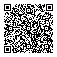 音を楽しむ親子サークルとおんことば音楽療法体験わらべうたにみられるラ・ソ・ミの音をベースにしたメロディや３．３．７拍子を原型としたリズムを使って、ことばの習得と発達を促します。近年では放課後デイサービスや児童発達支援などの療育施設でも取り入れられています。【活動】月１回　午前　１回30分【場所】鈴木公民館、花小金井南公民館、美園地域センターなど【参加費】1000円詳細は、下記ホームページ参照https://rhythmerton.wixsite.com/website【問合せ】rhythm.er.ton@gmail.com☎ 080-9502-5652（中山）風 鈴 草弁当の持ち帰り【日時】12月２日（金）開催毎月第1金曜日開催予定です。詳細は、https://huurinsou.com/?cat=2【場所】津田公民館 実習室　　【費用】子ども（18歳まで）無料、大人300円＊容器（タッパーなど）を３～４個ご持参ください。＊受け取ったものは、3時間以内にお召し上がりください。＊コロナの状況によって中止する場合があります。（ホームページでお知らせします）【問合せ】風鈴草子ども食堂（足立）メール ryukorin088@softbank.ne.jp☎ 090-1771-7431ホームページ：http://huurinsou.com/小平子ども食堂まるちゃんカフェお弁当配布です。【費用】300円配布時間はいずれも17:00～18:00《12月》7 日（水）カフェラグラス15日（木）学園東町個人宅◆要予約【連絡先】☎ 090-4413-7455（岩本）移動式子ども食堂カモミールカモミールの花言葉は"逆境で生まれる力"。新型コロナウィルスの蔓延で、戸惑いの生活を送らなければならない今、「移動式子ども食堂 カモミール」は、たくさんのパワーと心の安らぎを美味しく安全なご飯でお届けします。100～150食を予約なしで提供しております。どなたもおこし下さい。【日時・配布場所】17:30～　11月16日（水）中央公民館12月 7日（水）上水南公民館12月21日（水）大沼町1丁目アパート集会室【費用】子どもは高校生まで無料　大人は300円＊予定数に達し次第終了。献立は当日のお楽しみ【主催】NPO法人カモミール（子ども食堂）https://www.facebook.com/chamomile.TT/あったか小平弁当の持ち帰りです　【日時】１１月２６日（土）12:00～13:30【場所】学園１丁目　個人宅【内容】弁当の持ち帰り【費用】子ども：100円、大人：300円【連絡先】☎ 090-8582-8360（あったか小平）※小中学生の学習支援も行っています。詳しくはお問合せください。※「連」222号2頁「特集」参照だれでも食堂ゆらりちいさなお子さまから、ご高齢の方まで幅広い世代の皆様にご利用いただけます。会場で食事をします。【日時】12月4日（日）１回目：11:30～　２回目：12:30～【場所】小川西町公民館 ホール【定員】各回30名まで　（60食準備しています）【費用】300円　中学生以下：無料 ※アクリル板を立てるなど、感染防止に注意しています。※アレルギー対策はしていません。【連絡先】☎ 090-8567-4507（市東・しとう）熟年いきいき会♪みんなで唄おう♪第８４回「市民うたごえ祭り」【日時】11月17日（木）13:30～15:30【場所】福祉会館市民ホール（5階）【参加費】200円「ミニさわやかサロン」＜会員限定＞【日時】11月22日（火）13:30～16:00【場所】福祉会館第3集会室（3階）【参加費】無料　　　　　　　　　　　みんな話そう　　　　　　「おしゃべりサロン」【日時】12月１日（木）13:30～16:00【場所】中央公民館講座室２（2階）【参加費】200円（会員100円）　　　　　　　第20回　　　　　「絵手紙教室」【日時】12月12日（月）【会場】福祉会館第2集会室（3階）【参加費】200円（会員100円）※自分の描くものを持参して下さい「伴侶を亡くした人が語り合う会」【日時】12月15日（木）13:30～16:00【場所】福祉会館第３集会室（3階）【参加費】200円（会員100円）※伴侶のある方は参加できません　　　　♪みんなで唄おう♪　　　　　　第85回　　　「市民うたごえ祭り」　　　　　～Ｘｍａｓソング特集～【日時】12月20日（火）13:30～15:30【場所】福祉会館市民ホール（5階）【参加費】200円上記共通事項【主催】熟年いきいき会【連絡先】☎ 042-341-8604（太田）参加される方は必ずマスク着用でお願いします。尚、発熱のある方や体調の悪い方の参加はお控えください。はじめてのパソコンサークルコロナの状況により、開催の時間や場所が変更になる場合はHPでお知らせします。ご参加の際は当日、HPをご確認の上、ご参加ください。【参加費】200円　　【定員】先着10名【申込】ご参加のお申し込みは https://kodaira-it.jp/hazimete/mail.cgi から、 お名前、メールアドレス、参加日をご連絡ください。≪11月≫　いずれも火曜日15日13:30～15:30 中央公民館　講座室222日13:30～15:30元気村あすぴあ会議室≪12月≫6日9:30～11:30元気村あすぴあ会議室13日9:30～11:30 中央公民館　学習室420日13:30～15:30元気村あすぴあ会議室27日13:30～15:30元気村あすぴあ会議室【主催・問合せ】小平IT推進市民グループhttps://kodaira-it.jp/hazimete大人も知っておきたい、デートＤＶってなんだろう？11月12日～25日は、女性に対する暴力をなくす運動の期間です。暴力のない社会を目指して“デートＤＶ”について理解を深めてみませんか。【日時】11月27日（日）10:00～11:30【場所】小平元気村おがわ東 1階多目的ホール【講師】須藤 延恵さん、波多野律子さん（ＮＰＯ法人さやさや）【定員・申込方法】10月20日（木）受け受け開始。先着順①会場で聴講：30人　　▶氏名・住所（市区町村名）・電話番号を問合せ先へ。　　※保育5人あります。　　　（1歳以上の未就学児、11月18日(金)までに要申込）②オンライン（Zoom）で視聴：30人　　▶11月22日(火)までに東京都　　　電子自治体共同運営サービス　　　のホームページへ。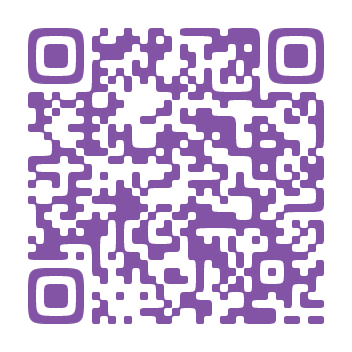 　　　　　　　　　　　　　　Ｚｏｏｍの申し込み→会場ではマスクの着用にご協力ください。発熱や咳など、体調が優れない場合は参加をお控えください。新型コロナウイルス感染症の状況によっては、開催方法が変更になる場合があります。【問合せ】　小平市地域振興部市民協働・男女参画推進課　男女共同参画担当　　☎　042-346-9618　　　FAX：　042-346-9575メール kyodo-danjo@city.kodaira.lg.jp公益財団法人日本生命財団（ニッセイ財団）生き生きシニア活動顕彰高齢者が主体となって行う地域貢献活動に対して、都道府県知事の推薦に基づき顕彰し、地域活動の輪を広げてまいります。【対象】東京都内で、高齢者が主体となって行う地域貢献活動（児童・少年の健全育成活動・地域づくり活動等）を行っている団体等【助成金】１団体５万円　【申込み締切】11月30日（水）詳細は、ニッセイ財団ホームページに掲載（下記）http://nihonseimei-zaidan.or.jp/ikiiki/index.htmlこの情報に関するお問い合わせ　☎ 03-5320-4045東京都福祉保健局生活福祉部地域福祉課推進担当